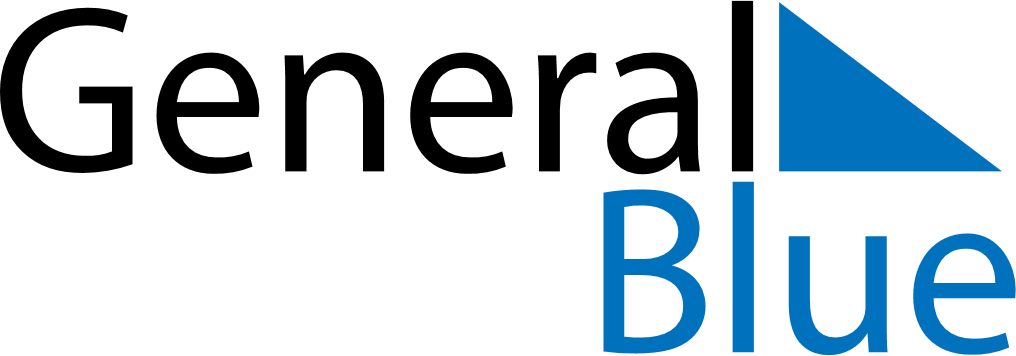 2027 – Q1Cameroon  2027 – Q1Cameroon  2027 – Q1Cameroon  2027 – Q1Cameroon  2027 – Q1Cameroon  JanuaryJanuaryJanuaryJanuaryJanuaryJanuaryJanuarySUNMONTUEWEDTHUFRISAT12345678910111213141516171819202122232425262728293031FebruaryFebruaryFebruaryFebruaryFebruaryFebruaryFebruarySUNMONTUEWEDTHUFRISAT12345678910111213141516171819202122232425262728MarchMarchMarchMarchMarchMarchMarchSUNMONTUEWEDTHUFRISAT12345678910111213141516171819202122232425262728293031Jan 1: New Year’s DayFeb 11: Youth DayMar 9: End of Ramadan (Eid al-Fitr)Mar 26: Good Friday